Presseinformation WKO - Saison 2021/22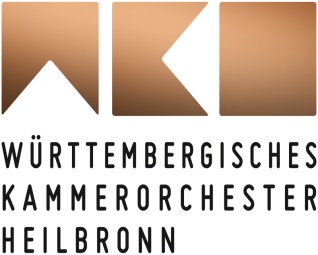 Das WKO ist für 10 OPUS-Klassik-Awards 2022 nominiert.Heilbronn, 05.07.2022Die meisten der Nominierungen beziehen sich auf die gefeierte CD des WKO mit Musik des ukrainischen Komponisten Nikolai Kapustin, die im August 2021 beim Label Capriccio erschien und bei welcher der Pianist und Schlagzeuger Frank Dupree, die junge niederländische Geigerin Rosanne Philippens und Schlagzeuger Meinhard Jenne sowie Chefdirigent Case Scaglione mitwirkten. Diese Einspielung stieß auf große Resonanz bei Kritik und Publikum, wurde bis hin zur New York Times besprochen und im April 2022 in der Philharmonie Luxembourg von einer unabhängigen Jury mit dem prestigeträchtigen ICMA ausgezeichnet.Konkret erhielt die Kapustin-Einspielung, genauer gesagt das Klavierkonzert Nr. 4, Nominierungen in folgenden Kategorien:Dirigent des Jahres, Case ScaglioneInstrumentalist des Jahres: Frank DupreeNachwuchskünstler des Jahres: Frank DupreeEnsemble // Orchester des Jahres: 
Württembergisches Kammerorchester HeilbronnKonzerteinspielung: Frank Dupree // Case Scaglione // 
Württembergisches Kammerorchester Heilbronn„Klassik ohne Grenzen“: Frank Dupree // Case Scaglione // 
Württembergisches Kammerorchester HeilbronnDarüber hinaus erfolgten noch Nominierungen in Bezug auf die CD „Bottesini – Revolution of Bass“, die mit dem WKO Young Artist Dominik Wagner sowie dem Artistic Partner Emmanuel Tjeknavorian entstand:Instrumentalist des Jahres: Dominik WagnerNachwuchskünstler des Jahres: Dominik WagnerKonzerteinspielung: Dominik Wagner, Emmanuel Tjeknavorian, Württembergisches Kammerorchester HeilbronnUnd schließlich erhielt die CD „Rudens Turku & Friends – Astor Piazzolla 100“ noch in der Kategorie „Klassik ohne Grenzen“ eine Nominierung.Im Herbst 2022 werden die Gewinner bekannt gegeben, die Preisverleihung erfolgt zwischen 7. bis 9. Oktober 2022 im Konzerthaus am Gendarmenmarkt in Berlin. Das genaue Datum wird noch festgelegt.Weitere Infos unter:https://opusklassik.de/kategorien-nominierte/https://opusklassik.de/uber-den-award/